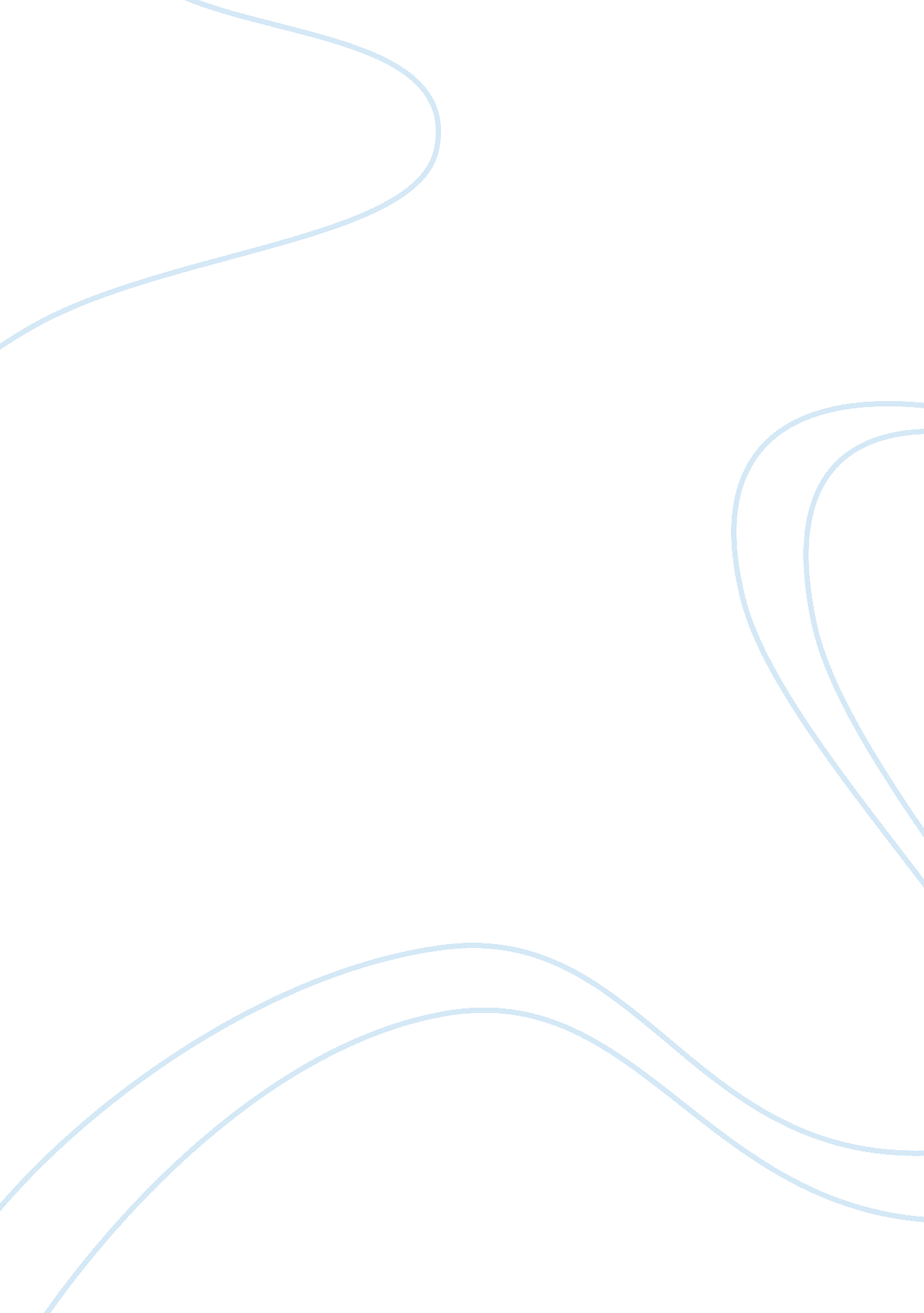 Tracking systemSociology, Empowerment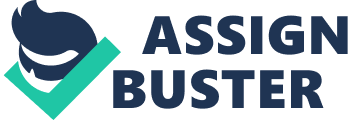 Introduction The Computer nowadays is a basic need for businesses or companies. Ithelps a lot in such a way that it makes work more progressive and productive. It isan important thing that a company or small business should have because it helps alot in many ways such as organizing, storing and manipulating data. Havingcomputer programs may help a company grow bigger and be competitive in theflow of the business world. The companies nowadays uses computer literate andvery competitive in the business. Our payroll system is basically an application program, used to manage the records of the employees working in the company. The payroll process typically includes calculating employee pay, recording payroll transactions and determining and paying payroll taxes. A company must have in place a timekeeping system that accurately reflects the hours put in by nonexempt employees as well as the regular salary payments for exempt workers. Employers typically withhold federal income tax from employee earnings; at the end of the year, they must report all wages, tips and other compensation paid. Companies also must withhold Social Security and Medicare contributions from employees' wages and pay a matching amount. Statement of the Problem Symmetrikos Payroll System. It includes these following features Add employees record 
Edit and delete employees record 
Save the Pay Slip of each employee 
Compute the Weekly Salary, Cash advances, the rate per day and deductions such as SSS. Objective of the study To minimize the manual checking of each daily time records of the employee To develop a module that will generate essential reports. 
To develop a module that will monitor the status of employee’s deductions such as cash advances and charges through SSS. Scope and Limitation of the study This study limits only to the proposed enhancement Computerized Payroll System of Symmetrikos. A system which can only be accessed by authorized person. It does not support network topology implementation, online program or online transaction. Scopes Improved Services – it will increase employee satisfaction thus provide the quality output of their work. Better Performance – It is an objective of our proposed system to provide better performance which is managed by providing Desired flexibility, Fast response and Ability to support changes. Ability to maintain the quality of services Efficient GUI – One of the objectives of the proposed system is to provide a user to work on clicks and make the information transfer possible with the most common I/O devices Elimination Of Running Cost – We are going to develop the proposed system with an objective to eliminate the running cost by overcoming the continuous stationery expenses, manual storage need, and extra staff in the information resource department of the Organization. 2. Limitations The system cannot generate report of appraisals and evaluation reports of the employee because it was not included in the system. The system will only be used for payroll transactions by the company specifically Symmetrikos Construction Firm. It will not be employed in any other company This system will generate more time if the rate of each employee vary differently. 